Parklea Public School – Learning from home time table – 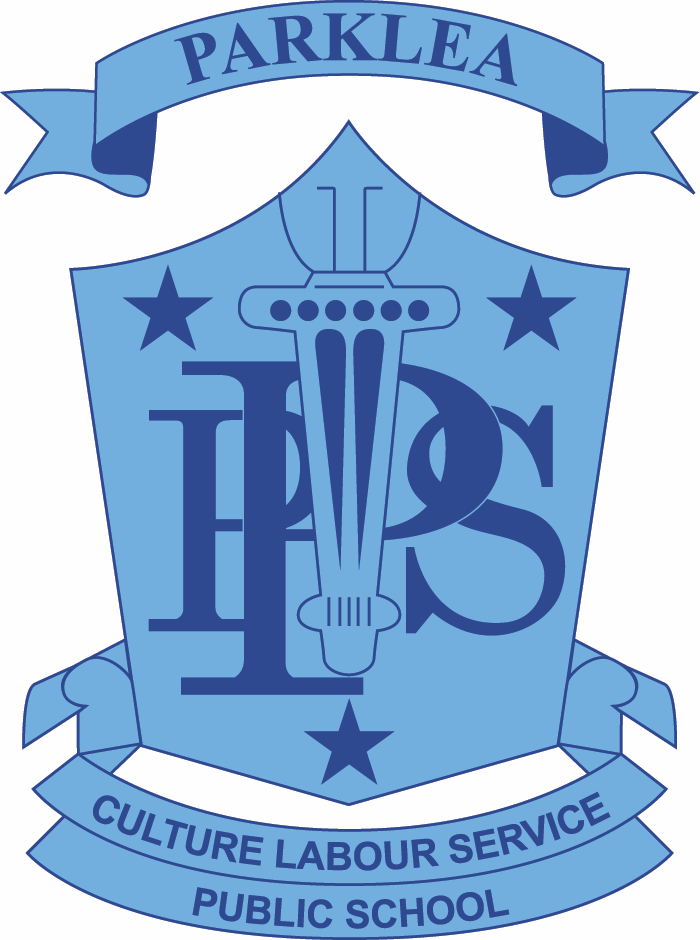  Term 1 Week 11 2020The activities listed below can be: - Accessed via a digital device with help from a parent/carer; or- Accessed without a digital device with help from a parent/carer and the ‘Learning Pack’ from your teacherWeek 11MondayTuesdayWednesdayThursdayFridayMorning SessionSpellingVisit our Google Classroom and read through the camera and spelling words for this week or read the camera and spelling words titled Week 11 Spelling in your Learning Pack. Using your homework sheet for your personal words write out your spelling words using Look, Read, Cover, Write and Check on the Week 11 Spelling sheet in your Learning Pack. Login to your reading eggs account. Complete the assigned spelling activity on reading eggsWork on wordsVisit our Google classroom and choose one activity from the free choice work on words page and upload a photo to Google classroom.SpellingVisit our Google Classroom and read through the camera and spelling words for this week or read the camera and spelling words titled Week 10 Spelling in your Learning Pack. Write a sentence for each spelling word on an app of your choice or write out your spelling words using Look, Read, Cover, Write and Check on the Week 10 Spelling sheet in your Learning PackWork on wordsVisit our Google classroom and choose one activity from the free choice work on words page and upload a photo to Google classroom.Catch up DayCatch Up dayGood Friday Public HolidayFruit Break10am – 10:10amFruit Break10am – 10:10amFruit Break10am – 10:10amFruit Break10am – 10:10amFruit Break10am – 10:10amFruit Break10am – 10:10amMorning SessionReadingLogin to your reading eggs account. Complete the set reading activity on the word me.Writing FluencyTurn to Writing Probe 34 in your Writing Fluency Booklet. Read the probe and spend 1 minute thinking about what you could write to continue the story. Give yourself 3 minutes of writing time to write your thoughts and ideas. Edit your writing with a coloured pencil ensuring you have included capital letters and full stops in the appropriate place. Take a photo of your writing and upload it to our Google Classroom in the Writing Fluency folder.Physical ActivityVisit our Google Classroom and refer to the sport folder to see the relevant lesson.Writing/ComprehensionVisit our Google Classroom and use the  picture prompt from pobble 365 folder and then choose 'Stranded’ and write a story based on the picture using Google docs and upload OR write a story on a piece of paper and take a picture and upload it to Google classroom.AND Please complete the questions on Google docs and upload yours answers OR write the answers to the questions and take a picture and upload.Recess11:00 – 11:30amRecess11:00 – 11:30amRecess11:00 – 11:30amRecess11:00 – 11:30amRecess11:00 – 11:30amRecess11:00 – 11:30amMiddleSessionLibraryView our Google classroom and refer to the Library folder to see the relevant lesson from Ms MillsonMentalsComplete the Monday column in your mentals booklet. Take a photo and upload to the mentals folder on Google Classroom.Maths (W11L1)Create a mind map about addition and subtraction - write down everything you know. Use the tens frames as flashcards - call out the number of dots as fast as possible. Use as flashcards again, but this time call out how many more to make ten. Record these number sentences using pictures and/or maths symbols (3 + 7 = 10).MentalsComplete the Tuesday column in your mentals booklet. Take a photo and upload to the mentals folder on Google Classroom.Maths (W11L2)Recap Friends of 10 (e.g. 7 + 3 = 10). Extension: discuss friends of 20 (e.g. 15 + 5 = 20).Using 10 (or 20) counters, scraps of paper or something similar, place them in two groups on the floor. Write a number sentence to show the equation.Complete the worksheet rainbow to 10 OR create a poster to show your understanding and upload to Google Classroom.Lunch1:20 – 2:00pmLunch1:20 – 2:00pmLunch1:20 – 2:00pmLunch1:20 – 2:00pmLunch1:20 – 2:00pmLunch1:20 – 2:00pmMindfulness2:00 – 2:10pmGo onto YouTube and search ‘Cosmic Kids Yoga’ to complete your mindfulness this week. Remember to focus on your breathingMindfulness2:00 – 2:10pmGo onto YouTube and search ‘Cosmic Kids Yoga’ to complete your mindfulness this week. Remember to focus on your breathingMindfulness2:00 – 2:10pmGo onto YouTube and search ‘Cosmic Kids Yoga’ to complete your mindfulness this week. Remember to focus on your breathingMindfulness2:00 – 2:10pmGo onto YouTube and search ‘Cosmic Kids Yoga’ to complete your mindfulness this week. Remember to focus on your breathingMindfulness2:00 – 2:10pmGo onto YouTube and search ‘Cosmic Kids Yoga’ to complete your mindfulness this week. Remember to focus on your breathingMindfulness2:00 – 2:10pmGo onto YouTube and search ‘Cosmic Kids Yoga’ to complete your mindfulness this week. Remember to focus on your breathingAfternoonSessionHistoryVisit our Google Classroom and read the history challenge brief or read the challenge brief in your Learning Pack.This week you are required to spend the week creating a video clip on an app of your choice recommending to your family why this game is good for family time. Upload your video to our Google Classroom. ORCreate a poster or write an argument on a piece of paper recommending to your family why this game is good for family time.History Visit our Google Classroom and review the history challenge brief or read the challenge brief in your Learning Pack.Continue working on creating a video clip on an app of your choice recommending to your family why this game is good for family time. Upload your video to our Google Classroom. ORContinue working on your poster or argument writing task recommending to your family why this game is good for family time.